Leave of Absence Request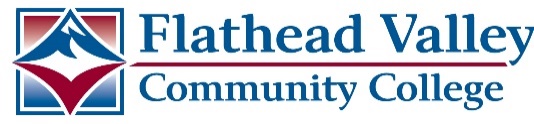 complete and return this request to your supervisor 30 days in advance of Leave, if possibleemployee informationemployee informationemployee informationEmployee Name (First, Last, Middle Initial)Employee Name (First, Last, Middle Initial)Employee Name (First, Last, Middle Initial)Job Title/ DepartmentJob Title/ DepartmentTelephone Numberabsence informationabsence informationabsence information This is a new request	 This is an update to an existing request This is a new request	 This is an update to an existing request This is a new request	 This is an update to an existing requestRequested Start Date:      Anticipated Return Date:      Anticipated Return Date:      TYPE OF LEAVETYPE OF LEAVETYPE OF LEAVEPlease indicate the applicable reason(s) for your leave below. If you require additional information about leave types and their qualifying criteria, please visit the Employee Handbook. Please indicate the applicable reason(s) for your leave below. If you require additional information about leave types and their qualifying criteria, please visit the Employee Handbook. Please indicate the applicable reason(s) for your leave below. If you require additional information about leave types and their qualifying criteria, please visit the Employee Handbook. Medical Leave Medical Leave Medical Leave 	 Employee’s Own Serious Health Condition (not work related)*                           Consecutive dates of absence        Intermittent leave.  Outline of work schedule must be attached  	 Medical Care for Immediate Family Member (as defined by law or collective bargained agreement) *
* For leaves due to your own or a Family Member’s Serious Health Condition, medical certification is required.	 Employee’s Own Serious Health Condition (not work related)*                           Consecutive dates of absence        Intermittent leave.  Outline of work schedule must be attached  	 Medical Care for Immediate Family Member (as defined by law or collective bargained agreement) *
* For leaves due to your own or a Family Member’s Serious Health Condition, medical certification is required.	 Employee’s Own Serious Health Condition (not work related)*                           Consecutive dates of absence        Intermittent leave.  Outline of work schedule must be attached  	 Medical Care for Immediate Family Member (as defined by law or collective bargained agreement) *
* For leaves due to your own or a Family Member’s Serious Health Condition, medical certification is required.	 Workplace Injury / Worker’s Compensation  	 Workplace Injury / Worker’s Compensation  	 Workplace Injury / Worker’s Compensation  	 Military Leave: Active Duty, Military Caregiver	 Military Leave: Active Duty, Military Caregiver	 Military Leave: Active Duty, Military Caregiver	 Other Medical Leave (when employee is ineligible for any other leaves)	 Other Medical Leave (when employee is ineligible for any other leaves)	 Other Medical Leave (when employee is ineligible for any other leaves)BEREAVEMENT LEAVEBEREAVEMENT LEAVEBEREAVEMENT LEAVENumber of days requested, up to two days for an immediate family member as defined by law or collective bargained    agreement:       Family member name and relationship:                   Date and location of service:      Number of days requested, up to two days for an immediate family member as defined by law or collective bargained    agreement:       Family member name and relationship:                   Date and location of service:      Number of days requested, up to two days for an immediate family member as defined by law or collective bargained    agreement:       Family member name and relationship:                   Date and location of service:      LEAVE WITHOUT PAYLEAVE WITHOUT PAYLEAVE WITHOUT PAYEmployee must not be eligible for leave, have exhausted vacation accruals, or have available vacation accruals booked and approved in Paycor.  Supervisory approval is required for workforce planning and staffing coverage.  Employee will not accrue leave and will not be eligible for holiday pay during an unpaid leave of absence.Number of Days Requested:                          Proposed Dates of Absence:      Number of Prior Days of Leave Without Pay during this fiscal year:       Purpose of Leave:       
Employee must not be eligible for leave, have exhausted vacation accruals, or have available vacation accruals booked and approved in Paycor.  Supervisory approval is required for workforce planning and staffing coverage.  Employee will not accrue leave and will not be eligible for holiday pay during an unpaid leave of absence.Number of Days Requested:                          Proposed Dates of Absence:      Number of Prior Days of Leave Without Pay during this fiscal year:       Purpose of Leave:       
Employee must not be eligible for leave, have exhausted vacation accruals, or have available vacation accruals booked and approved in Paycor.  Supervisory approval is required for workforce planning and staffing coverage.  Employee will not accrue leave and will not be eligible for holiday pay during an unpaid leave of absence.Number of Days Requested:                          Proposed Dates of Absence:      Number of Prior Days of Leave Without Pay during this fiscal year:       Purpose of Leave:       
I understand and agree to the terms of this leave.
Employee Signature:                                                                      Date:I understand and agree to the terms of this leave.
Employee Signature:                                                                      Date:I understand and agree to the terms of this leave.
Employee Signature:                                                                      Date:SIGNATURE APPROVALSSIGNATURE APPROVALSSIGNATURE APPROVALSSupervisor Signature:                                                                     Date:HR Signature:                                                                                 Date:President Signature:                                                                        Date:Supervisor Signature:                                                                     Date:HR Signature:                                                                                 Date:President Signature:                                                                        Date:Supervisor Signature:                                                                     Date:HR Signature:                                                                                 Date:President Signature:                                                                        Date:APPROVED FORM MUST BE SUBMITTED TO HR PRIOR TO LEAVE EFFECTIVE DATEAPPROVED FORM MUST BE SUBMITTED TO HR PRIOR TO LEAVE EFFECTIVE DATEAPPROVED FORM MUST BE SUBMITTED TO HR PRIOR TO LEAVE EFFECTIVE DATE